Консультація психологаІдеальна траєкторія профорієнтації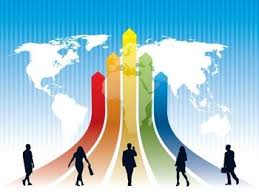 Чи цікаво Вам, які етапи повинна пройти людина, щоб вибрати сферу діяльності до душі і успішно в ній розвиватися?У реальному житті всі діти проходять ці етапи в різному ритмі, з різною швидкістю. Це нормально. Важливо пройти їх всі, зберігаючи послідовність. І не можна боротися з психічними і фізіологічними потребами підлітка. Профорієнтація, як особистісне самовизначення і розвиток, повинна допомогти їх реалізувати, а не ставати всупереч.Що потрібно робити: Знайомити з професіями (чим займаються, як відрізняються), закласти ритуали праці (виконання робіт спільно з батьками)Результат: Дитина із задоволенням вивчає світ навколо себе – дізнається багато професій. З серйозністю виконує свої регулярні роботи (доглядає за рослиною, годує тварину, допомагає в прибиранні).Що потрібно робити: Давати комплексне уявлення про всі галузі і види трудової діяльності через відповіді на «чомучні» питання: як влаштований паровоз? Звідки береться метал? Як готують кашу? Хто такі інженери?Результат: Закладено фундамент для побудови взаємозалежної картини світу, є уявлення про те, які професії за що відповідають. Працьовитість стає вираженою якістю у дитини.Що потрібно робити: Продовжити знайомство зі світом професій через вивчення всіх галузей (їх не так і багато) і взаємозв’язку між ними. Показати, що професії та галузі не зможуть обійтися одна без іншої.Результат: дитина відрізняє працю від роботи, розуміє, як професії пов’язані між собою.Що потрібно робити: Визначити виражені інтереси і здібності, слабкі і сильні якості. Сприяти формуванню цікавості до окремих професій.Результат: З’являється виражений інтерес до якоїсь діяльності (або декількох), усвідомлюються свої риси характеру. Приходить розуміння, що професії пов’язані з особистими якостями. Хочеш кимось стати – розвивай відповідні якості.Що потрібно робити: Надати інформацію по темі захоплення, допомогти з ресурсами для розвитку особистих якостей і навичок. Показати можливості вертикальної і горизонтальної кар’єри в різних організаціях.Результат: Починається усвідомлена робота над собою, практична діяльність в області своїх інтересів. Формується усвідомлене ставлення до навчання – як до отримання знань та умінь для досягнення мети.Що потрібно робити: Допомогти в самостійному складанні освітньої, професійної та особистісної траєкторії на наступні етапи свого життя (куди піду вчитися, ким і де почну працювати, щоб стати …).Результат: Підліток приймає усвідомлене рішення про те, яку освіту він хоче отримати. Формується уявлення про подальше життя після школи. Все це – на основі адекватного уявлення про свої індивідуальні особливості і про те, як вони співвідносяться з вимогами професії.Що потрібно робити: (тут хочеться сказати дорослим: «Не заважати і підтримувати! ..»). Учень повинен докладати зусилля до цілеспрямованого отримання знань і умінь, які, на його погляд, необхідні в професії. Брати участь у практичній діяльності.Результат: Людина зосереджений на розвитку якостей, необхідних для майбутньої праці, має досвід практичної діяльності.Що потрібно робити: Орієнтуватися на практику і уявляти, що буде після закінчення вузу / технікуму.Результат: Зберігається мотивація до навчання, до третього курсу знаходиться оптимальний викладач для практики.Що потрібно робити: Думати про працевлаштування.Результат: Є чітке уявлення про працевлаштування, знайдений роботодавець.Що потрібно робити: Отримувати відсутні знання, адаптувати свої знання і вміння до практичної роботи.Результат: Успішно пройдений випробувальний термін і є уявлення про кар’єрний і професійний ріст. Перед нами молодий, впевнений у своїх якостях фахівець, задоволений роботою.Паращук Л.М.п/психолог РМКВикористані джерела:http://kadry.co/idealna-trajektoriya-proforijentatsiji/https://amazingpeopleeducation.files.wordpress.com/2014/04/career-path-3.jpg